АДМИНИСТРАЦИЯ МУНИЦИПАЛЬНОГО ОБРАЗОВАНИЯ «НОВОДУГИНСКИЙ РАЙОН» СМОЛЕНСКОЙ ОБЛАСТИП О С Т А Н О В Л Е Н И Е  от 30.06.2021 № 113         О проведении публичных слушаний по проекту «Внесение изменений в Генеральный план и Правила землепользования и застройки Высоковского сельского поселения Новодугинского района Смоленской области»Руководствуясь Уставом муниципального образования «Новодугинский район» Смоленской области (новая редакция), Администрация муниципального образования «Новодугинский район» Смоленской области п о с т а н о в л я е т:1. Провести 10.08.2021 года в 11 часов 00 минут публичные слушания по проекту «Внесение изменений в Генеральный план и Правила землепользования и застройки Высоковского сельского поселения Новодугинского района Смоленской области» в части земельного участка с кадастровым номером 67:13:0030104:949, расположенного по адресу: Российская Федерация, Смоленская область, Новодугинский район, Высоковское сельское поселение, 500 м восточнее д. Горки и земельного участка с кадастровым номером 67:13:0030104:957, расположенного по адресу: Российская Федерация, Смоленская область, Новодугинский район, Высоковское сельское поселение, 1100 м юго-западнее   д. Горки, из категории земель - земли сельскохозяйственного назначения в категорию земель - земли промышленности, энергетики, транспорта, связи, радиовещания, телевидения, информатики, земли для обеспечения космической деятельности, земли обороны, безопасности и земли иного специального назначения.2. Местом проведения публичных слушаний определить здание Администрации Высоковского сельского поселения Новодугинского района Смоленской области, расположенное по адресу: 215223, Смоленская область, Новодугинский район, с. Высокое, ул. Высоковская, д. 12.3. Настоящие постановление вступает в силу со дня его опубликования в районной газете «Сельские зори» и подлежит размещению на официальном сайте Администрации муниципального образования «Новодугинский район» Смоленской области.4. Контроль за исполнением настоящего постановления  возложить на заместителя Главы муниципального образования «Новодугинский район» Смоленской области В.В. Иванова. Глава муниципального образования «Новодугинский район» Смоленской области			                               В.В. СоколовОтп. 1 экз. – в делоИсп. _________С.В. Ломоносова	т. 2-11-33"____" _________ 2021 г.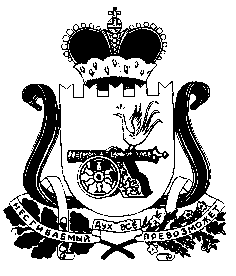 